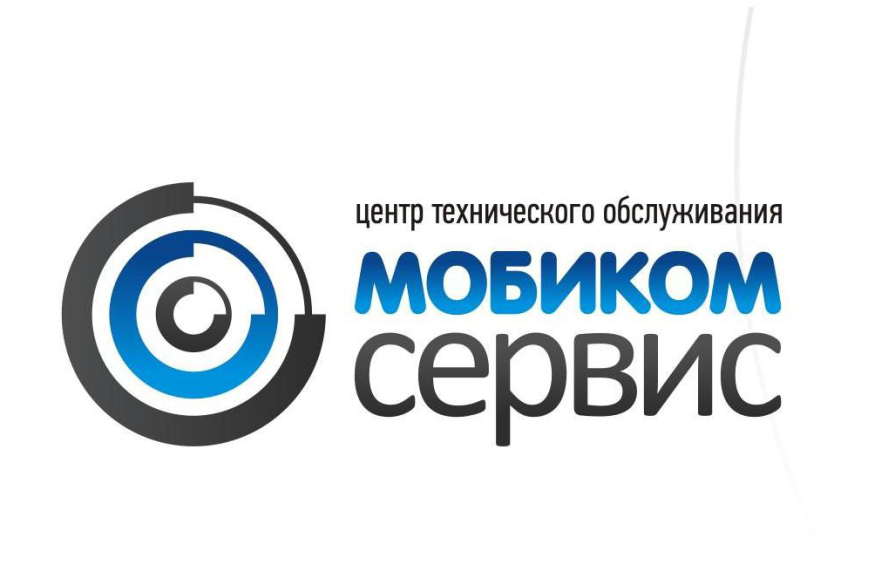 ООО "МобиКомСервис"Адрес: 308000, Белгородская обл., г.Белгород, ул.Н.Островского, д.5
Телефон: +7 980 377 77 77
Сайт: www.mobikomservice.ru
E-Mail: info@mobikomservice.ruИНН/КПП: 3123165216/312301001
ОГРН: 1073123024237
Расчетный счет №: 40702810102070000493
в ПАО БАНК «ФК ОТКРЫТИЕ» г.Москва
Корреспондентский счет: 30101810300000000985
БИК: 044525985